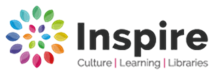 2022 3Nuthall - WatnallThe Mobile Library will be visiting on the following dates:Fridays28th Jan            22nd Apr           15thJul                07th Oct           02nd Dec     25th Feb            20th May           12th Aug             04th Nov          27thJanuary 2023                                                                                  25th Mar            17thJun             09th Sept               For information about requested titles or particular items of stock, please contact: Kirkby Library Tel No:   01623 753 236E-mail Kirkby.library@inspireculture.org.uk 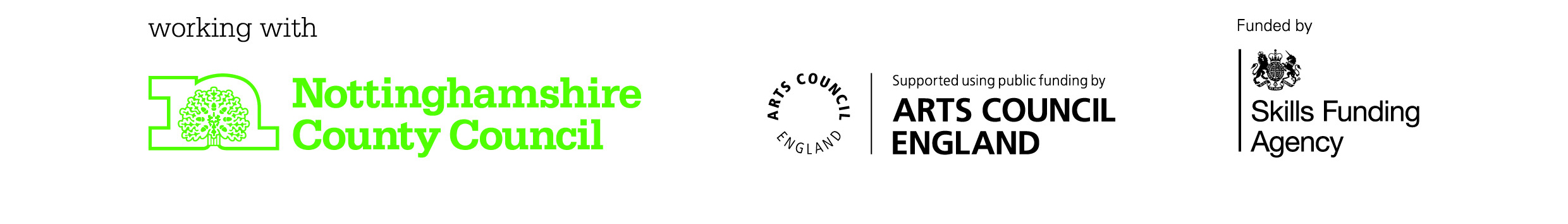 Stop NoLocationStop NameArriveDepart1New Nuthall9.259.352Nuthall –  end opp No. 89.5010.203NuthallWoodland Drive/Jnc with 10.2510.354Nuthall 1410.4011.105Nuthall 2811.2011.406NuthallCarter’s  1211.4512.207Nuthall 4612.2512.45Lunch Break12.4513.158WatnallTrough Road, In pull in Opposite No. 2113.3513.559WatnallChaworth Avenue, No. 1014.0014.3010Watnall 1214.4015.0011UnderwoodDog & Quayle Car Park15.1015.30